Przebywanie rodziców i dzieci wspólnie w domu może sprzyjać rozmowom o historii rodziny. Część osób może pokusić się o zrobienie drzewa genealogicznego. Ja natomiast proponuję genogram. Jest on podobny do drzewa genealogicznego, jednak oprócz odnotowania dat urodzenia i śmierci członków rodziny, może skupiać się na relacjach rodzinnych, pokazywać, co przekazały nam poprzednie pokolenia, może skłaniać do refleksji, czy są 
w naszej rodzinie powtarzające się schematy. Lubię wykorzystywać tę metodę w pracy doradcy edukacyjno-zawodowego. Miło jest patrzeć, jak dzieci/uczniowie poznają zawody, które powtarzają się w rodzinie. Często zaskoczeni są również rodzice uczestniczący w spotkaniu, dla których dopiero graficzne przedstawienie zawodów na kartce uświadamia przyczyny ich własnych wyborów. Ćwiczenie z genogramem zawodowym zostało zaproponowane w Kalejdoskopie Kariery pod nazwą „Rodzinna giełda zawodów”. Najlepiej wykonywać je na dużej kartce papieru A3, A2 – to zależy od tego, jak liczną mamy rodzinę oraz od ilości informacji, jakie posiadamy 
o poszczególnych jej członkach. Jeżeli na ten moment nie mamy w domu tak dużych kartek, zawsze można doklejać małe w miarę, jak poszukiwania rodzinnego dziedzictwa będą nas wciągać i będziemy zbierać kolejne informacje. W genogramie przyjmuje się symboliczne zaznaczanie kobiet kółkiem, a mężczyzn – kwadratem. Małżeństwa zaznacza się prostą, ciągłą linią. Z racji tego, że genogram jest wykorzystywany na przykład w psychoterapii, można spotkać cały szereg różnego rodzaju linii symbolizujących różne relacje. Jednak w genogramie wykorzystywanym w doradztwie zawodowym, te podstawowe symbole wystarczają. Genogram tworzymy od dołu kartki, gdzie umieszczamy najmłodsze dziecko lub osobę, której genogram dotyczy. W zaproponowanym przykładzie bohaterem jest Wojtek, 15letni uczeń klasy VIII szkoły podstawowej, który stoi przed wyborem dalszej ścieżki kształcenia. Jego mama Basia ma 37 lat, zdobyła zawód krawcowej, jednak pracuje jako sprzedawca. Tata Wojtka, Adam, ma 42 lata, z zawodu jest chemikiem i wykonuje ten zawód pełniąc służbę 
w Kompanii Chemicznej Marynarki Wojennej. Po kolei można prześledzić życie zawodowe przodków Wojtka. Jak widać na genogramie, wszystkie kobiety w rodzinie mamy były krawcowymi. Nie posiadamy informacji o zawodach w rodzinie dziadka Henryka (tata mamy Wojtka). Można zauważyć, że babcia Zosia (mama taty Wojtka) pochodzi z rodziny, gdzie dominują zawody medyczne. Natomiast mężczyźni w linii ojca Wojtka (tata Adam, dziadek Łukasz i pradziadek Leon) pełnili służbę wojskową. Przykładowy genogram jest bardzo uproszczony ponieważ nie uwzględnia rodzeństwa, a każda z umieszczonych tu postaci mogła mieć siostry lub braci. Często analiza innych członków rodziny okazuje się pomocna. Zdarza się, że bohater genogramu przejawia predyspozycje, które znacznie odbiegają od tych prezentowanych w najbliższej rodzinie, a po przeanalizowaniu rodzinnego dziedzictwa okazuje się, że takie same miała siostra babci lub pra-pradziadek. Graficzny rozkład sytuacji zawodowej członków rodziny staje się również dobrym pretekstem do rozmowy z dzieckiem na temat różnic między zawodem zdobywanym w edukacji formalnej (potwierdzonym dyplomem ukończenia np. szkoły), a pracą wykonywaną na co dzień. Można również porozmawiać o tym, co kierowało mamą, tatą lub inną osobą w rodzinie przy wyborze szkoły, zawodu (kiedyś często była to sytuacja ekonomiczna rodziny). W podanym przykładzie, Basia (mama Wojtka) zdobyła zawód krawcowej ponieważ w linii żeńskiej wszystkie kobiety zostawały krawcowymi. Taką też decyzję podjęła Basia kończąc szkołę podstawową ponieważ nie bardzo wiedziała, co ma ze sobą zrobić. Dopiero po ukończeniu szkoły, zdała sobie sprawę, że to nie jest zawód dla niej i obecnie wykonuje pracę, która daje jej znacznie więcej satysfakcji. Można „pobawić się” także w detektywa i próbować zgłębić rodzinne zagadki czy tajemnice (na podanym przykładzie – „białą plamą” do odkrycia jest rodzina ze strony dziadka Henryka, o której nic nie wiemy). Przyglądając się genogramowi z zawodami/pracą można rozmawiać z uczniem o tym, czy któryś zawód szczególnie go zaskoczył, czy może jakiś jest mu szczególnie bliski, w którym zawodzie mógłby się odnaleźć, a który jest całkowicie dla niego nie do przyjęcia. Analizując genogram można zwrócić młodemu człowiekowi również uwagę na fakt, że w poprzednich pokoleniach ludzie zwykle wykonywali jeden zawód/ pracę przez całe życie, natomiast obecnie istnieją ogromne możliwości przekwalifikowania się kilka razy w ciągu życia. 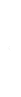 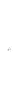 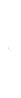 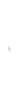 Kontynuacją rozmów o zawodach w rodzinie może być  ćwiczenie „Moja rodzina ma głos” (Kalejdoskop Kariery), w którym rozmawiamy o przekonaniach panujących na temat pracy 
w rodzinie (czy jest to podejście „bez pracy nie ma kołaczy”, czy traktowanie pracy, jako zła koniecznego „jak tu zarobić, aby się nie narobić”). Wiąże się ono z wartościami, a także przekazem, który rodzice słyszeli w dzieciństwie od własnych rodziców. Można zastanowić się, czy w danej rodzinie są zawody/profesje, które są szczególnie szanowane i warte wykonywania. 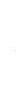 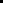 Analizowanie sytuacji zawodowej rodziny przy użyciu genogramu jest nie tylko pożyteczne, ale może stać się również ciekawą rozrywką. Zachęcam do poszukiwań i refleksji. Dorota Derheld – pedagog, doradca zawodowy, psycholog